ПРОЄКТУКРАЇНАВиконавчий комітет Нетішинської міської радиХмельницької областіР І Ш Е Н Н Я13.10.2022					Нетішин				  № ____/2022Про надання згоди на припинення будівельних робіт Відповідно до статті 40, пункту 3 частини 4 статті 42 Закону України «Про місцеве самоврядування в Україні», Положення про управління капітального будівництва виконавчого комітету Нетішинської міської ради, затвердженого рішенням восьмої сесії Нетішинської міської ради VII скликання від 25 березня 2016 року № 8/284 (у редакції рішення тридцять дев’ятої сесії Нетішинської міської ради VII скликання від 02 березня 2018 року № 39/2300), у зв’язку зі суттєвим збільшенням вартості матеріальних ресурсів та розміру кошторисної заробітної плати, який враховується при визначенні вартості будівництва об’єктів, що споруджуються із залученням бюджетних коштів, що у випадку коригування проектної документації призведе до значного подорожчання завершення будівельних робіт і є економічно недоцільним, виконавчий комітет Нетішинської міської ради    в и р і ш и в :1. Надати управлінню капітального будівництва виконавчого комітету Нетішинської міської ради згоду на припинення будівельних робіт по об’єкту «Будівництво парку у районі між вул. Набережна, вул. Будівельників та просп.Незалежності у м. Нетішин Хмельницької області (коригування)».2. Надати управлінню капітального будівництва виконавчого комітету Нетішинської міської ради згоду на розірвання договору підряду від 06 квітня 2020 року № 22, укладеного з товариством з обмеженою відповідальністю «Архітектоніка» щодо виконання робіт по об’єкту «Будівництво парку у районі між вул. Набережна, вул. Будівельників та просп. Незалежності у м. Нетішин Хмельницької області (коригування)».3. Надати управлінню капітального будівництва виконавчого комітету Нетішинської міської ради згоду на розірвання договору підряду від 22 грудня 2020   року  №  62,   укладеного   з   товариством   з   обмеженою   відповідальністю 2«Архітектоніка» щодо виконання додаткових робіт по об’єкту «Будівництво парку у районі між вул. Набережна, вул. Будівельників та просп. Незалежності у м. Нетішин Хмельницької області (коригування)».4. Управлінню капітального будівництва виконавчого комітету Нетішинської міської ради з метою прийняття об’єкта в експлуатацію підготувати документацію відповідно до Порядку прийняття в експлуатацію закінчених будівництвом об’єктів, затвердженого постановою Кабінету Міністрів України від 13 квітня 2011 року № 461, зі змінами.5. Контроль за виконанням цього рішення покласти на першого заступника міського голови Олену Хоменко.Міський голова							Олександр СУПРУНЮК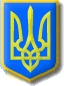 